RESIDENTIAL SWEEPING SCHEDULE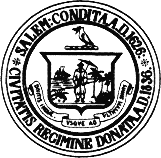 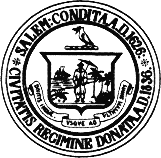 No Parking/Tow Zones in effect - 7:00 AM to 3:00 PM Please remember to move your car so it will not be towed.In an effort to capture some of the fall leaves on the streets, this fall sweep which is usually scheduled during September will now take place in November. Neighborhoods have been divided into four zones. The schedule below is designed to let you know when your street will be swept. Residential sectors will be swept from 7:00 AM to 3:00 PM. Sweep days are the next day after your regular trash day. To find your street sweeping date, just locate what zone your street is in, and match it with the schedule below. Monday sweep schedules are for the preceding Friday's trash day. For example, if you live on Raymond Road, which has a Friday trash pickup, and your street is listed in Zone Three, both sides of your street will be swept on Monday, November 20th.ALL RESIDENTIAL AREAS WILL BE POSTED AS NO PARKING/TOW ZONE AREAS -CARS MUST BE REMOVED FROM BOTH SIDES OF THE STREET ON YOUR SWEEP DAY.There will be a concerted enforcement effort to keep cars off the street during posted sweeping times so that our street sweeping is effective. Please remember to move your car.Residents will be able to use these main streets as alternative parking areas on the day of their neighborhood sweep: Boston Street; Bridge Street; Essex Street (the portion from Boston St. to North/Summer St.); Lafayette Street(only the portion from Dow St. to Marblehead line); Loring Avenue; and North Street. PLEASE NOTE THAT ALL EXISTING PARKING REGULATIONS ON ANY OF THESE MAIN STREETS MUST BE ADHERED TO OR YOUR VEHICLE WILL BE TICKETED AND/OR TOWED. For example: If there is a parking meter located on any of the above areas, you must pay for parking and adhere to the meter time limits. Another example: If a portion of the street is posted ‘Resident Sticker Only’, you cannot park there without a resident sticker for that zone or if ‘No Parking’ signs are posted on a street, you cannot park there.(Please note: Certain weather conditions prohibit the use of the street sweepers: during moderate to heavy rainfall and extreme cold temperatures, sweepers will not be able to operate. Please check www.salem.com for weather related cancelled sweeps.)Zone 2Zone 3Zone 4Fall 2023 - Parking Alternatives for Neighborhood Sweep DistrictsHOLIDAY RESCHEDULED SWEEPING DAYSNOVEMBER 4 – DECEMBER 3, 2024NOVEMBER 4 – DECEMBER 3, 2024NOVEMBER 4 – DECEMBER 3, 2024NOVEMBER 4 – DECEMBER 3, 2024NOVEMBER 4 – DECEMBER 3, 2024NOVEMBER 4 – DECEMBER 3, 2024(E) MON(A) TUE(B) WED(C) THU(D) FRI45678ZONE 1 – BOTH SIDES*H12131415ZONE 2 – BOTH SIDES1819202122ZONE 3 – BOTH SIDES252627**H29ZONE 4 – BOTH SIDES*2**3Holiday Reschedule Dates December 2nd & 3rdAdams St. Almeda St. W Ames St.Arbella St. Auburn Rd. Barr St.Barstow St. Barton Pl. & St. Beacon Av. & St. Bertini Ln Bradley Rd.Buchanan Rd. Buffum St. (#1-44) Burnside St.Cabot St.Canal St. (#1-145)Cauldron Ct. Cedar St.Cedar St. Ct. Cherry St. Cherry Hill Ave. Churchill St.Circle Hill Rd. Cleveland Rd. Cleveland Rd. Ext. Collins St.Conant St. Conners Rd. Crescent Dr. Cromwell St. Cross St. & Ct. Crowdis St.Cypress St. Devereaux Ave. Devereaux St. Dunlap St.E Collins St. Fairfield St. Ferry St.Florence St. Gables Cir. Gallows Cir. Gallows Hill Rd. Gardner St.Geneva St. Grant Rd. Hancock St. Harmony St.ZoHarrison Rd. Hayes Rd. Hazel St.Holly St. Hubon St. Japonica Ave. Japonica St. Jefferson Ave.(#300-end) Lathrop St. Laurel St.Leavitt Ct. Lemon St. & Ct. Lincoln Rd.Linden St.(#1-36) Lyme St.ne 1Malm Ave. Malone Dr. March St. & Ct. Marion Rd.(#1-20 only) McKinley Rd. Mead Ct.Meadow St. Moffatt Rd. Monroe Rd. Northey St. Outlook Hill Osgood St. Parallel St. & W Parlee St.Patton Rd. Paul Ave.Pearl St. Pershing Rd. Pickman Rd. Piedmont St. Pierce Ave. Pierce Rd. Pioneer Cir. Planters St. Pond St.Porter St. Porter St. Ct. Preston Rd. Puritan Rd. Quadrant Rd. Randall St. Rice St.Ropes St. Roslyn St. Roslyn St. Ct. Saunders St. School St.Skerry St. & Ct. Smith Av. & St. St. Paul St.Station Rd. Summit St. (#34-end) Sumner Rd.Surrey Rd. Sylvan St. Taft Rd. Thorndike St.Tremont St. (#4-71) Valley St.Waite St. Warner St. Washington St.(#231-296)Witch Way Witchcraft Rd. Woodbury Ct.Amanda Way Appleton St. Autumn Vw. Balcomb St. Barr St. Ext. Bay View Ave. Beach Ave. Bertuccio Ave. Botts Ct.Bradford St. Broad St.Bryant St.Buena Vista Ave. Buena Vista Av. W Buffum St.(#47-end) Calabrese St. Cambridge St. Chandler St.Chase St.Chestnut St. Cheval Ave. Cloverdale Ave. Columbus Ave. Columbus Sq. Congress St.Cressey Ave. Crosby St. Cross Ave. Cushing St. Dalton Pkwy Derby St.(#2-16)Dibiase St. Dow St. Downing St. Dustin St. Endicott St. Eden St.Fairmount St. Flint St. (#2-25) Flynn St.Fort Ave. Foster Ct. Francis Rd. Garden Ter. Glendale St. Glenn Ave. Glover St. Goodell St. Granite St. Green St.Greenlawn Ave. Hamilton St.Harbor St. Harrison Ave. Harrod St.Hartford St.Hathorne Pl. Hathorne St. High Ave. High St.High St. Ct. Highland St. Home St.Hosmer Ave. Irving St.Island Ave. Jackson St. Jackson Ter. Jefferson Ave.(#1-10)Juniper Ave. Kernwood St. King St.Lafayette Pl. Larkin Ln.Leach St. Leavitt St. Lee Fort Ter.Liberty Hl Av. Lovett St.Lowell St. Lynch St. Margin St.(#67-132)Marlborough Rd. Memorial Dr.Messervy Ct. Messervy St. Mooney Ave. Mt. Vernon St. Naumkeag St. Northend Ave. Nursery St.Oakland St.Orleans Ave. Orne Sq.Osborne Hill Dr. Outlook Ave.Outlook Ave. W Palmer St.Park St. Peabody St. Perkins St. Phelps St. Phillips St. Pickering St. Pingree St. Pioneer Ter. Pratt St.Prescott St. Prince St. Prince St. Pl. Restaurant RowRidgeway St.Rockdale Ave. S Pine St.Sable Rd. Sable Rd. W Salem St.Saltonstall Pkwy Sargent St.SavonaSt. Scenic Ave. Scenic Pl. Scenic Ter. Scenic Way School St. Ct. Springside Ave. Star Ave.Stearns Pl. Summer St. Summit Ave.(#1-35)Sutton Ave.Symonds St. Szetela Ln Tremont Pl. Tremont St.(#73-end) Ugo Rd.Vale St. Verdon St. Verona St. Victory Rd. Vista Ave. Ward St.Warren St. Warren St. Ct. Webb St.(#1-32)Willow Ave. Winter Isl. Rd.Winthrop St. Woodside St.Abbott St. Aberdeen St. Aborn St.Aborn St. Ct. Alba Ave.Albion St. Andover St. Andrew St. Atlantic St. Beaver St. Beckford St. Bedford St. Belleview Ave. Berube Rd.Boardman St. Border St.Bow St. Brentwood Ave. Briggs St.BroadwayBrooks Ct. Buffum St. Ext. Burke St.Butler St. Calumet St.Canal St. (#150-end) Carol Way Carpenter St.Carrollton St. Carrollton St. Ext. Cedar Ave.Cedar Hill Rd. Cedarcrest Ave. Cedarcrest Rd. Cedarview St. Cedarview St. S Center St.Chandler Rd. Charles St. Charlotte St.Clover St. Commercial St. Commercial St. R Daisy St.Day Ave. Dundee St. Eaton Pl. Eleanor Rd. Elm Ave. Emerton St. Essex St.(#407-436)Fairview Ave.Federal St (#78-end)Federal St. Ct. Flint St.(#31-92)Forest Ave.Forrester St. Fowler St. Frederick St. Friend St.Gifford Ct. Goodhue St. Grafton St. Griffin Pl. Grove St.Hanson St. Harmony Gr. Rd. Harrington Ct.Henry St Hersey St. Hilton St. Howard St. Intervale Rd. Kimball Ct. Kimball Rd. Leggs Hill Rd.Lillian Rd. Lily St.Linden Ave. Linden St.(#37-end) Logan St.Loring Hills Ave. Lussier St.Lynn St. Mall St. Maple Ave. Maple St. Mason St. Milk St.Monroe St. Nichols St. N Pine St. Oak St.Oakview Ave.Ober St. Ocean Ave.(#47-end) Oliver St. Ord St.Ord St. Ct. Pacific St. Paradise Rd. Parker Ct. Peter Rd.Pickman St. Pierpont St. Pleasant St. Pleasant Ave. Purchase St. Putnam St. Rainbow Ter. Rawlins St. Raymond Ave.Raymond Rd. Raymond Ter. Richards Rd. River St.Riverbank Rd. Riverview St. Riverway Rd. Rose St.Rosedale Ave. S Mason St. Safford St.Scotia St. Shillaber St. Silver St.South St. Spring St. Summit St. (#5-32)Sunset Rd.Sutton Ter. Tulip St. Varney St. Vinnin St. Wall St.Wall St. Ct. Washington Sq. Waters St.Watson St.Webb St. (#36-end) Webster St.Wilfred Ter. Williams St. Winter St. Wisteria St.Allen St. Almeda St. Appleby Rd. Arthur St. Barcelona Ave. Barnes Ave.Barnes Cir. Barnes Rd. Bay View Cir Beachmont Rd. Becket Ave.Becket St. Belleau Rd. Bentley St. Berrywood Ln. Blaney St.Bristol St. Brooks St.Carlton St. Castle Rd. Cedar Rd. Champlain Rd. Claremont Rd. Clark Ave Clark St.Cleveland St. Cliff St.Clifton Ave. Cloutman St. Colby St.Cottage St. Cousins St. Curtis St. Daniels St. Daniels St. Ct. Dearborn Ln.Dearborn St.Derby St. (#34-178)Desmond Ter. Dipietro Ave. Durkin Rd.Emerald Ave. English St.Essex St.(#1-109 ½)Everett Rd. Fairview Rd. Felt St.Felt St. Way First St.Foster St. Franklin Ct. Franklin St.Freeman Rd. Gerrish Pl. Greenway Rd. Harbor Vw Ter. Hardy St.Harris St. Hayward St. Hemenway Rd. Herbert St.Heritage Dr. Highland Ave.(#14-90)Hillside Ave. Hodges Ct. Horton Ct.Horton St. India St. Jefferson Ave.(#10-300)Kosciusko St. Langdon St. Larch Ave Larchmont Rd. Laurent Rd.Laurier Rd. Lawrence St. Lee St.Leval Rd. Locust St. Looney Ave. Madeline Ave. Manning St. Mansell Pkwy. May St.Mooney Rd. Moulton Ave. Naples Rd.Ocean Ave. (#1-42) Ocean Ave. W Ocean Ter.Old Rd. Orange St. Orchard St. Orchard Terr Orne St.Osborne St. Palfrey Ct. Plymouth St. Pope St.Proctor St. Pyburn Ave. Rand Rd.Ravenna Ave. Read St.Robinson Rd.Roosevelt Rd. Salt Wall Ln. Savona St.Savoy Rd. Seemore St. Shore Ave. Sophia Rd. Southwick St. Stodder Pl.Summit Ave. (#37-53)Story Rd. Story St.Swampscott Rd. Thomas Cir.Traders Way Turner St.Union St. Upham St. Walter St. West Ave. West Cir. West Ter. Whalers Ln. Wheatland St. White St.Willson Rd. Willson St. Witch Hill Rd. Wyman Ave. Wyman Dr.Wyman St.ROUTEDAYDATEALTERNATIVE PARKING LOCATIONSE1MONNOV 4Residents in the affected areas may park their vehicles on Lafayette Street between Dow Street and Loring Ave* (*keeping in mind that all posted restrictions and metered rates do apply).A1TUESNOV 5Residents in the affected areas may park on Bridge St.* (*keeping in mind that all posted restrictions and metered rates do apply).C1THURNOV 7Residents in the affected areas may park their vehicles on Loring Avenue* (*keeping in mind that all posted restrictions and metered rates do apply).E2MONNOV 11Residents in the affected areas may park their vehicles in the South Harbor Garage, free of charge, with proper i.d. Please note: Do NOT park in the reserved spaces at the South Harbor Garage or your vehicle will be towed. These reserved spaces are clearly marked.Residents in the affected areas may park their vehicles on Lafayette Street between Dow Street and Loring Ave* (*keeping in mind that all posted restrictions and metered rates do apply).*Rescheduled to Monday, November 11 – Zone 2 SweepA2TUENOV 12Fort Lee Parking LotC2THURNOV 14Residents in the affected areas may park their vehicles on the portion of Essex St.* between Boston St. & Summer St. (*keeping in mind that all posted restrictions and metered rates do apply).D2FRINOV 15Residents in the affected areas may park their vehicles on North Street* (*keeping in mind that all posted restrictions and meteredrates do apply).E3MONNOV 18Residents in the affected areas may park their vehicles on Lafayette Street* and Loring Avenue* (*keeping in mind that all postedrestrictions and metered rates do apply).A3TUESNOV 19Residents in the affected areas may park their vehicles in the South Harbor Garage, free of charge, with proper i.d. Please note: Do NOT park in the reserved spaces at the South Harbor Garage or your vehicle will be towed. These reserved spaces are clearly marked.B3WEDNOV 20Residents in the affected areas may park their vehicles on Boston Street* (*keeping in mind that all posted restrictions and metered rates do apply).E2MONNOV 25Residents in the affected areas may park their vehicles on Lafayette Street* (*keeping in mind that all posted restrictions and metered rates do apply).A4TUESNOV 26Residents in the affected areas may park their vehicles in the South Harbor Garage, free of charge, with proper i.d. Please note: Do NOT park in the reserved spaces at the South Harbor Garage or your vehicle will be towed. These reserved spaces are clearly marked.D4FRINOV 29Residents in the affected areas may park their vehicles on North Street* and Sargent Street* (*keeping in mind that all posted restrictions and metered rates do apply).E2MONDEC 2Residents in the affected areas may park their vehicles in the South Harbor Garage, free of charge, with proper i.d. Please note: Do NOT park in the reserved spaces at the South Harbor Garage or your vehicle will be towed. These reserved spaces are clearly marked.Residents in the affected areas may park their vehicles on Lafayette Street between Dow Street and Loring Ave* (*keeping in mind that all posted restrictions and metered rates do apply).*Rescheduled from Monday, November 11 – Zone 2 SweepC4TUEDEC 3**Rescheduled from Thursday, November 28